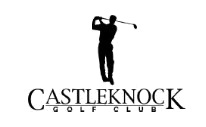 lORCAN & rICHELLA are delighted to INVITE YOU TO THEir        CAPTAINS’ DayCaptain’s PlateRegistration 7:30am – 8:15amTeas/Coffees & scones on arrivalGoodie bag provided.     CompetitionStableford off the blues 8:30amNearest to the pin hole 11Longest drive hole 16Nearest to the line hole 13Charity Bunker hole 9** Breakfast bap will be provided to each player on the course.                 Captain’s PrizeRegistration 12:45pm- 1:30pmGoodie bag on arrival.CompetitionStroke play off the blues 2pmNearest to the pin hole 11Longest drive hole 16Nearest to the line hole 13Charity Bunker hole 9** Burger will be provided to each player on the course & Drinks at clubhouse for all.7:00pm – 7:15pm – Presentation from Lorcan & Richella to golf club.7:45pm – BBQ food in Vue Restaurant8:30pm – Presentation & Speeches9:00pm - Music till late…ALL WELCOME!!We look forward to seeing you all!